Aktualizacja załącznik nr 16 do SWZ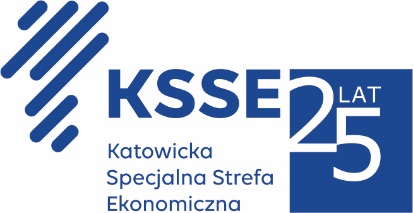 ERRATA NR 1Akcelerator biznesowy KSSENON –budowa centrum kreatywności, innowacyjności oraz przedsiębiorczości w Żorachnumer postępowania: PN3/2021ERRATA NR 1wchodząca w skład Szczegółowego Opisu Przedmiotu Zamówieniazostała opublikowana do pobrania na stronie internetowej (spakowane w formacie 7z)https://chmura.ksse.com.pl/index.php/s/gyNQCv2kcnuYc0h